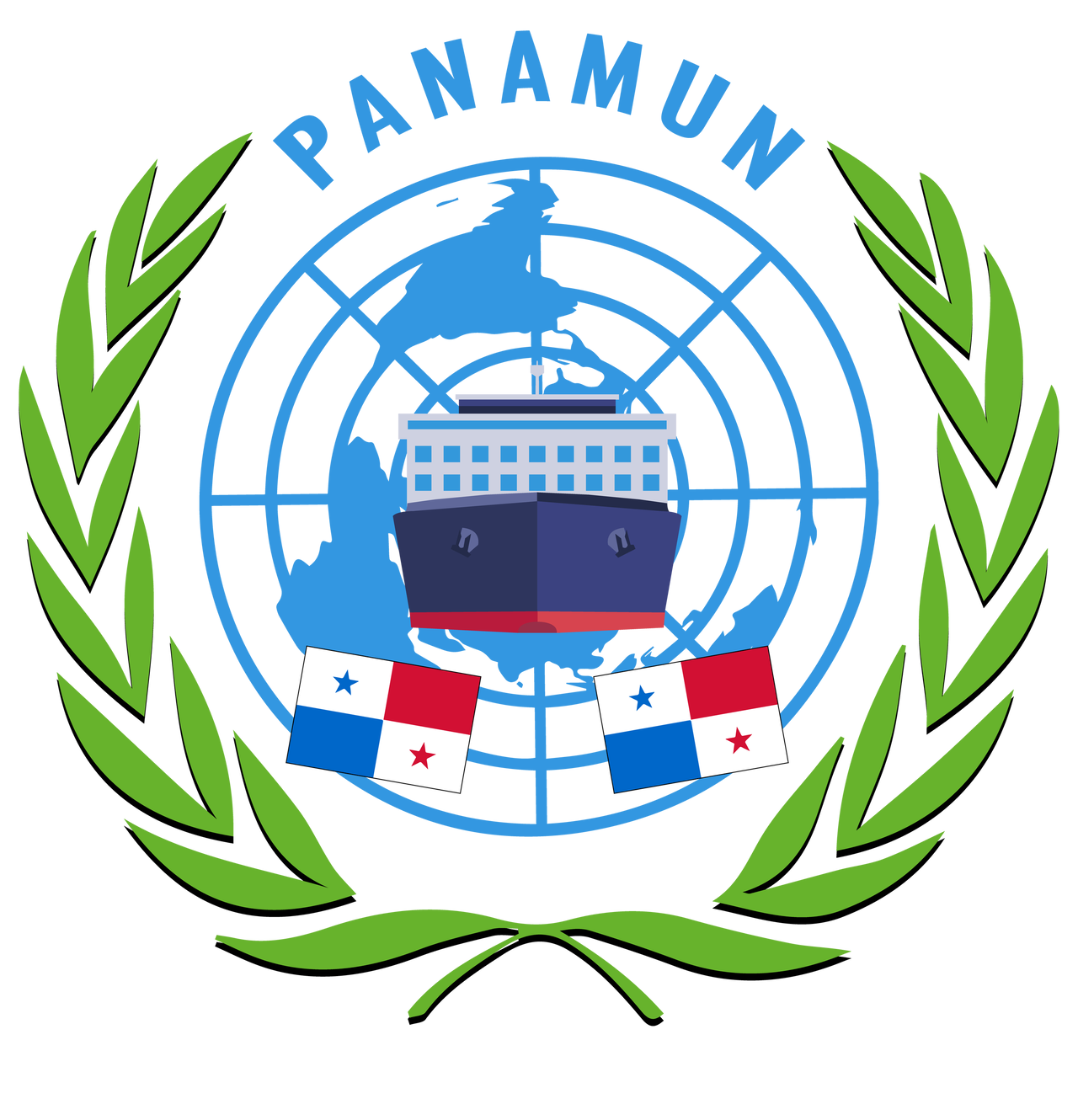 PANAMUN XXXIEmpowering Tomorrow's LeadersHigh SchoolDelegate HandbookThe International School of PanamaOctober 25-27, 2022Table of ContentsI. PRIOR TO THE CONFERENCEThe quality of the conference greatly depends on the preparation of both the delegates and chairs participating. There are many factors that are of great importance to take into consideration while preparing for PANAMUN and other similar conferences. One of them is the extensive background research that must be done in regards to the country, committee, and issue the delegate has been assigned to.ResearchThe first step to be taken is understanding one’s country and its stance on the issues being debated. This can only be done through research. The same way a conference is only as good as its delegates, a delegate is only as good as their research.The Committee It is of great importance to research the powers and the purpose of the committee in which the delegate will be participating in during the conference. There are different committees, each with distinct purposes. There are committees that possess capabilities that others do not. A delegate must keep in mind the powers that their committee has when developing their resolutions, as they need to ensure that their operative clauses are plausible. There are some operative phrases that are solely reserved for the UN Security Council, seeing as it is the only committee whose decisions are binding.The Country Throughout the course of the conference, delegates should represent the values and policies of the country they were assigned. In order for this to happen, the individual needs to fully understand the country they are representing through researching and completing a Country Profile: a document that asks basic factual questions regarding a country’s geographic, historic, economic, political, social and cultural background. Because they are based on facts, Country Profiles are fairly simple to complete. What is of more difficulty is concluding a country’s stance on an issue based on the Country Profile. As delegates, it is important to further research your country’s opinion and actions on a specific issue through press releases, reliable articles of opinion, the country’s official webpage (action section), and the country’s actions in events of similar magnitude. The history of the country, its current status, its international relations; all of these are elements that should be taken into consideration while understanding a country’s stance on an issue.These are a selection of the questions to use as a reference when making your Country Profile:What type of economy does the country possess?What is the country’s government structure?What are the religions and ideologies most present in the country?Does your country have any allies? If so, has it worked collaboratively with them to solve a global issue?What are the countries that are the most similar to mine? (in terms of culture, society, economy, history, etc.)Currently, are there any problems of great impact within the nation?For the full version of the Country Profile document, please visit the PANAMUN website (panamung.org); section for Delegate Resources and Help. https://docs.wixstatic.com/ugd/37231c_81202f26232c486990ef8750c71e53b1.pdfIn regards to where one can find the answer to said questions, we recommend the appropriate use of reliable sources in the internet, books, encyclopedia, newspapers, articles, and studies. Remember to cite your sources as plagiarism is a violation to a Code of Conduct.The following are the most helpful websites used to create a Country Profile:CIA World Fact BookWorld AlmanacEncyclopedias (ex. Encyclopedia Britannica)BBC News, The New York Times and other reliable news outletsOfficial webpages for NGOs and UN references, as well as government sources.The Issue In PANAMUN, each committee debates two issues throughout the conference and crafts resolutions that address them separately. Research begins in the Issue Bulletins (IBs) or Background Guides, which are documents of investigation that Chairs create for each issue. It is extremely important for delegates to read these, as the Chair provides an overview of several aspects of the topic that should be discussed during the conference.Each IB is formatted in the same way; providing an introduction to the topic,key terms that will be used throughout the debate, states the main partiesinvolved and their positions, as well as the UN’s participation on solving theissue. The document also has a detailed MLA bibliography, in addition to anAppendix, in which Chairs address some of the most helpful resources they used in order to understand the topic.Although most IBs offer the essential information that delegates should know in regards to the issue, delegates still need to further research the issues on their own. Their research can be approached from several angles: investigating how the issue affects specifically their country, reading about methods to solve each issue implemented in other countries, understanding the issue’s implications in the future if it is not solved. Other elements that are of great importance are the country’s laws, regulations, international treaties, etc.These are a few questions that may be used as guides during the research process of the issue: What are the central ideas of the issue?What are some of the most recent events related to the issue?What aspects of the issue have the potential of becoming key factors for the debate?What is the issue’s effect on the country’s economic, cultural, social and political aspects? Has your country engaged in the creation of laws, regulations, campaigns or treaties to solve the issue? Have these been successful? Explain.To have a deeper understanding of their country’s policies and involvement concerning the issues at hand, delegates are encouraged to complete a SPEAR worksheet. This acronym stands for:Speech: Research any speeches your country’s leaders have given on the topic.Plans/Programs: Search for plans, programs, strategies, or frameworks your country took part in regarding the topic.Events: Identify major events on the topic such as conferences, GA meetings, etc that your country took part of or even hosted.Agreements: Identify major agreements on the topic. Does your country support these agreements?Reports: Search for a report describing how the topic impacts your country.Research BinderMany delegates choose to print their research, organize it inside a binder, and bring it with them to the conference. This practice is extremely recommended, since the conference’s policy prohibits the use of electronic devices, with exception to the first day of the conference when lobbying takes placeWhat you might want to  include in your “Research Binder”: Committee description, purpose and powersCountry profile UN charter, main points that relate to issues Issue Bulletin notes Think Tanks Resolutions Articles or press releasesSPEAR document.Position papersPosition Papers are one-page documents made prior to the conference that states the position of a nation in regards to a specific issue. After completing the research, composing this document should be simple as the delegate has all of the tools they need in order to understand their country’s stance on the issues at hand. Delegates are required to submit position papers for both of their committee issues to be eligible for awards (see “Awards Policy” for further information). Each issue should have its own Position Paper. In terms of submission, most Chairs would highly recommend for delegates to email their position papers prior to the conference or submit a printed version of it to them during the first day of the conference. Delegates can find their chairs' emails in the PANAMUN website of their committees.Writing Position Papers:Based on the Best Delegate Position Papers WorkshopFORMAT - The format of the Position Paper must adhere to the following specifications:Times New Roman, size 12Spacing: 1.5Paragraphs should be left-aligned and not indentedTitles should be centeredLength: Maximum of two pages per issueHEADER - Headers should be in bold and located on the top-left corner of the document. Each page should have its own header. The header should include (in this order): Issue Number and TitleCountryCommittee Delegate Name, Last Name, and School Delegate EmailExample:Issue 12-34: Measures to address climate changeQatarUnited Nations Environmental ProgrammeLucia Lopez, International School of Panamalucialopez23@gmail.comOUTLINE - There are five main parts to a proficient Position Paper:Topic BackgroundPast International ActionsCountry PolicyPossible SolutionsSources1. Topic BackgroundThe topic background defines the topic and any important key terms associated with it. In order to have a general idea of the key terms related to the delegate’s issue, delegates may reference Issue Bulletins, which are found on the PANAMUN website of their committees. In this section, the delegate must also identify the reasons that make this topic a global issue, and the consequences that this matter can imply on people and countries.Example: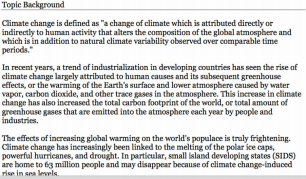 **Sample from Best Delegate2. Past International ActionsIn this section, delegates must research past actions done by the United Nations or any relevant institutions or organizations. They can do this by following the acronym SPEAR (speech, programs, events, agreements, and reports) and applying it to the organizations previously mentioned.Speeches: What has the UN said about the topic?Programs: Does the UN have any programs that address the topic?Events: Has the UN hosted any major events related to the topic?Agreements: What are the major international agreements on the topic?Reports: Has the UN produced any major reports on the topic?Example: 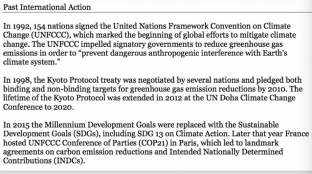 **Sample from Best Delegate 3. Country Policy This is the essence of a delegate’s Position Paper: their country’s stance on the issue. This is where most of the writing time should be spent. Delegates can start by writing a one or two-sentence summary stating their country’s perspective of the topic. Afterward, they may proceed to apply SPEAR to their country.Example: 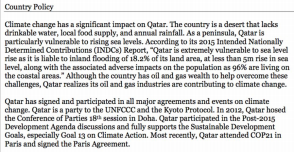 **Sample from Best Delegate 4. Possible Solutions In this section, delegates should talk about the actions that their delegation proposes to solve the issue. It is highly recommended to explain at least three solutions, and that the delegation identifies key issues within the topic, and develops solutions to those as well.Example: 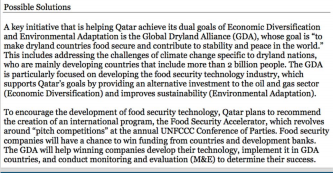 **Sample from Best Delegate 5. CitationsDelegates must cite their sources at the end of the document. Citations may be done on a different page. PANAMUN does not specify a citation format, but MLA format is recommended. Please do not cite the background guide or unreliable sources such as Wikipedia or Answers.com. Chairs have been trained to evaluate position papers and citations; make sure to include all sources used in the making of the document. Plagiarism is not tolerated in PANAMUN.TIPS FOR EXCELLENCE - All of these will contribute to the making of an exemplary Position Paper:Double-check for spelling and grammatical errors. Grammar is of great importance; it reflects quality and professionalism. Refrain from using first-person pronouns, instead use phrases such as “the delegation of..” or “this delegation believes…”Do not use contractions (don’t, can’t, should’ve, etc.).Write from a compilation of research—examine different sources containing different perspectives.Include statistics, quotations, and other facts to increase the credibility and overall quality of your position paper.Vocabulary matters. Use diplomatic and professional language, use a thesaurus, read.ADDITIONAL HELP - Below are some links that can be of good use for delegates:http://bestdelegate.com/a-formula-for-the-perfect-position-paper-solution-oriented-re search/http://bestdelegate.com/how-to-write-a-winning-position-paper-with-limuns-best/ http://bestdelegate.com/preparing-proficient-position-papers/RUBRIC FOR EVALUATION OF POSITION PAPERS -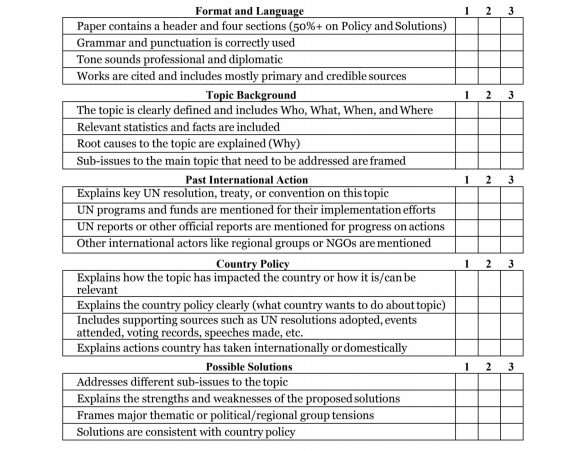 Opening SpeechesWithout a doubt, a delegate’s Opening Speech is his or her first impression of the committee. They set the mood for debate and allow delegates to know with whom they might be working during the lobbying process.Opening Speeches should be written prior to the conference and will be presented during the first day of the conference after roll call. These speeches have a length of approximately a minute (1 minute). Due to time constraints, Chairs keep track of this minute very carefully. The speech must cover the most essential points to a delegation’s policy on both issues. The following is the formula recommended to create a strong Opening Speech:Greeting - Greeting the chairs, advisors, and delegates in the room is a formality that must be done in order to maintain a respectful environment. Usually, delegates say, “Good morning honorable Chairs and fellow delegates…” or “Distinguished chairs, faculty members, and fellow delegates, it is an honor to…”Hook/Attention Grabber - A delegate’s Opening Speech should demonstrate to other delegates in the room that there is a reason as to why pay attention to what they have to say. A hook or attention grabber ensures the attention of the delegates present and may even impress the chairs. There are different ways in which one may hook the audience:Sight: Have a clear and audible tone of voice and a confident posture; this demonstrates presence and dominance of the room. Try to have your feet shoulder-width apart and not move them.Interesting fact/statistic: it can be about the committee, the issues, or the delegate’s country.Quote: Famous or not, the quote should connect to one or both of the issues at hand. They also allow the delegates in the room to ponder and think more critically of your speech.Rhetorical question: A good and relevant question may hook delegates immediately.Argument Concretely and Positively - Once the delegate has the room’s attention, they should now focus on answering the following questions using statistics, facts, or any sort of argument:What is it that the delegate is trying to solve?How does the problem(s) affect the delegation’s country specifically?How does the issue affect the international community?What is the plan of action to solve the issue? (briefly mention the key ideas instead of a step-by-step guide)Call to Action -  Explicitly invite other delegations to join you and your proposed plan of action.ResolutionsWhat is a resolution?A resolution can be defined as a document that contains a plan of action to solve an issue. Each resolution can evaluate an issue in multiple ways, such as at a national, regional, international, and global scale. Allowing delegates to use their creativity and critical problem solving skills to craft realistic and effective solutions.In PANAMUN, delegates are expected to write resolutions during the first day of the conference, whilst lobbying, or prior to the conference itself. These resolutions, once approved by the chairs and the Approval Panel, will become the subject matter during the debate. There should be multiple resolutions in one single committee, individually tackling a specific issue in order to foster a fruitful debate.Who writes resolutions?All delegates are encouraged to take part in the drafting process of resolutions whether it is prior or during the first day of the conference. The delegate who is considered to be the main author is called the main submitter. All other delegations who accompany this delegate during the composition process would be considered as co-submitters. The number of co-submitters allowed per resolution depends on the number of people in your committee and should be clarified by the chairs during the first day of the conference. Despite this organizational structure, resolutions are the product of collective discussion and should by no means be regarded as the work of a delegate in isolation. This collaborative nature of resolutions is key to achieving the goals of the United Nations.Resolution Format and StructurePANAMUN resolutions follow a specific format and structure, similar to that of THIMUN resolutions. Resolutions consist of three main parts: the heading, the pre-ambulatory clauses, and the operative clauses.Heading: Located on the top right corner of the document. The heading contains the forum (committee), the issue (question of), the main submitter, and the co-submitters.Example:FORUM: World Health Organizations QUESTION OF: Issue #12-32 Measures to control the Zika outbreak and other mass epidemics MAIN SUBMITTER: The United States of America CO-SUBMITTERS: Brazil, Argentina, United Kingdom.Pre-ambulatory Clauses: Pre-ambulatory clauses state what the committee wants to resolve and why. It also describes past actions made by nation-states or by the United Nations, in order to resolve the issue at hand. Pre-ambulatory clauses start with pre-ambulatory phrases, which are words or phrases such as “Deeply concerned,” or “Alarmed by,”; and end with commas. There should be a minimum of three pre-ambulatory clauses in order for the resolution to be approved.Example: Alarmed by the increasing number of cases of microcephaly in babies linked to the Zika virus in South America,Having adopted the Protocol for Mass Epidemics expressed by the World Health Organization,Welcoming international support to successfully fulfill the research and making of a Zika vaccine,Operative Clauses - Operative clauses state the plan of action in order to solve an issue in numerical order. When arranging this plan, the delegate should answer the what, when, where, who and how. What is the first step, second, third, etc.? When would the plan start? For how long would it be implemented? Clauses can be broken down in order to better answer these questions. These too, begin with special phrases called operative phrases, and end with commas (except the last one that ends in a period). Not all committees are allowed to use the entirety of this list of phrases. It is key to point out that, in PANAMUN, we work under the assumption of unlimited funding. Therefore, you do not have to go into the specifics of how your proposals will be funded.There is no rule regarding the number of operative clauses that a resolution should have; let us manifest the common phrase “Quality is better than quantity.”Example:Encourages all nations to initiate campaigns to educate their population on the transmission and contraction of the Zika virus,said campaigns would be displayed on national cable television channels, radio stations, newspapers, and billboards;Approval Panel ChecklistOnce the resolution is finished, the delegate submits it to the chair for them to revise it. The chair then approves the resolution based on content and format and sends the delegate to the Approval Panel, a panel that edits only formatting in the resolution. The A.P then approves the resolution, which is ready for debate. In order to avoid formatting error and better the flow of resolutions in the Approval Panel, please go through this checklist thoroughly before having a Chair revise your resolution:Resolution is typed in Times New Roman, size 12, single-spaced.Heading follows the appropriate order and format, having the words forum, question of, main submitter, and co-submitter, all capitalizedCo-submitter guidelines stated by the chair have been followed (minimum and maximum number of co-submitters)The resolution has page numbers on the top right-hand cornerPre-ambulatory clauses are written following these guidelines:Two lines of space between the first clause and headingContain italicized and appropriate pre-ambulatory phrases in the beginningSeparated by a comma at the end of each clauseThere is a minimum of three pre-ambulatory clausesTwo lines of space in between each clauseOperative clauses are written following these guidelines:Indented from pre-ambulatory clausesContain an appropriate and underlined operative phrase Numbered in sequence (1, 2, 3…)Subclauses are lettered alphabetically [ a) b) c)...]. please note the use of the parenthesis in the alphabetical list. First words of subclauses are not capitalized.Sub-sub clauses are in roman numerals, (i, ii, iii…), and their first words are not capitalized. Separated by semicolons [;] with the last clause ending with a periodPre-ambulatory & Operative PhrasesII. DURING THE CONFERENCERoll CallAfter arriving to the committee at the time stipulated in the conference’s official schedule, after the Chairs ask the house to come back to order, they will Roll Call the delegations present. This Roll Call will be documented by the chairs and sent to the Secretariat after each session. It is important for delegates to arrive promptly to their committees to demonstrate respect towards the Chairs and the debate itself. Roll Call will happen in the beginning of each session (after breaks and lunch as well).Opening SpeechesEach delegate needs to give an Opening Speech (minimum length: 30 seconds. Maximum length: 1 minute). All speeches must be done on the podium, following the protocol and behavior addressed in the delegate manual (wearing the appropriate clothing, using the appropriate language, etc.). Opening speeches must be printed or memorized.As Chairs will be keeping track of time, they will tap the gavel lightly when the delegate’s speech reaches the 45-second mark, and tap it twice after the delegate has exceeded the minute.LobbyingThe Lobbying period begins on the first day of the conference and may extend to the second day of the conference. During this period of time, delegates are free to share and discuss resolutions, create blocs, and merge clauses. This is the only time of the conference in which the use of electronic devices is permitted.Approval PanelAs previously mentioned, the Approval Panel is a panel that takes care of minor formatting errors in resolutions. Delegates should ensure that this Panel has little to no work when reformatting their resolutions.Points and MotionsThe following are the points and motions are part of the THIMUN parliamentary procedure and should be used throughout the conference, PANAMUN:Types of DebateOpen DebateIn PANAMUN, resolutions are discussed during open debate, which means that the floor is open to any delegate who is wishing to obtain the podium at the time. Open debates are introduced and closed solely by the Chair and have a specific duration, which is also stated by the Chair based on time limitations, number of resolutions, and the conference’s schedule.Closed DebateChairs indicate the committee when they will be entering a close debate. This usually happens when there is a motion to move into previous question (Delegates speak for or against a resolution’s passing), or a motion to introduce an amendment (delegates speak for or against an amendment).The Chairs decide how many speakers will obtain the podium for or against a resolution or amendment. This decision is based on time constraints and the controversy of the resolution/amendment. Delegates who obtain the podium can open themselves to points of information in both occasions, however, motions to follow up are only in order during a closed debate for a resolution. After speakers finish their points, the chairs immediately introduce voting procedures.Amendments Amendments correct, edit, add, or delete a clause in the resolution being debated. There is a specific procedure that must be completed in order for an amendment to be approved, debated, and passed:As soon as a resolution is introduced, the chairs make it clear that they will not accept amendments for the first X minutes of debate. After the time has passed, the chairs make an announcement that they will now be accepting amendmentsThe amendment must be written down in the official amendment paper, provided by the committee admins. It must follow the guidelines and format of a resolution (commas, operative phrases, etc.) After writing the amendment, it should be sent to the Chairs through the admins, where it will be read and approved/disapproved. Chairs will then send the amendment back to its author with their signature (approved) or with a note stating why it was not approved.The delegate must obtain the floor in order to make a motion to introduce an amendment. If the motion is in order, the delegate needs to read the amendment and further explain it. The delegate may open himself to any points of informationAfter the delegate is finished, the Chairs will introduce a closed debate on the amendment, and call speakers for and against its passing. Chairs will then enter voting procedures on the amendment, where delegates may vote for or against.Amendments to the second degree are allowed. These are used when a delegate wishes to make a change to an amendment being made rather than introducing a new one.A Motion to Move to Previous Question is allowed between speakers for the amendments. In this case, it is also necessary that objections and seconds are madeVoting ProceduresChairs will enter voting procedures after a closed debate concludes. The Chairs will command the admins to lock the doors and suspend note passing. When voting for an amendment, delegates can vote for or against. Abstentions are prohibited for amendments. In regard to the voting procedure on a resolution, delegates are able to vote for, against, or abstain from voting. The winning vote is one that fulfills a simple majority (1/2 + 1). All delegates should vote as it is an official procedure. Clapping is only in order when a resolution passes.Flow of Debate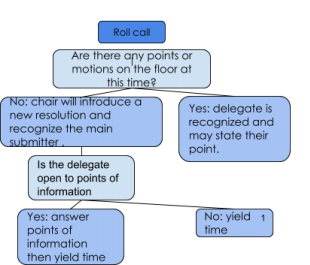 Yielding time1: After a delegate has used up their time they must yield it back to the chair in order to sit back down. At the chair’s discretion a delegate may also choose to yield their time to another delegate to further explain or discuss the point they were previously making.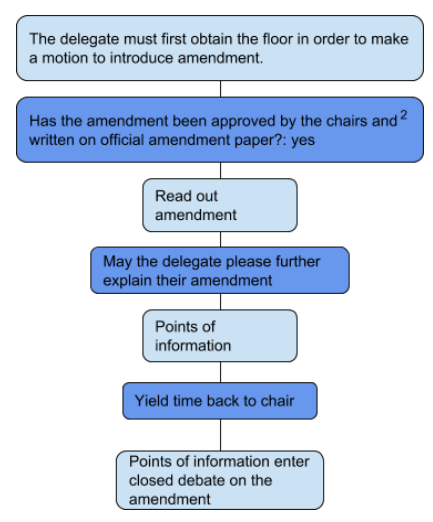 Approved by chairs and written on official paper2: In order to propose an amendment a delegate can request special paper from the admins before obtaining the floor. This should then be sent as a note to the chairs in order for them to approve itl before introducing the amendment into the debate.III. AWARD POLICY	PANAMUN has recently decided to rethink and remodel its awards policy. This change has been driven by our decision to have our awards reflect our conference’s values: diplomacy, global citizenship, and collaboration. The three awards will be the Diplomacy, Research, and the Best Delegate Award.Recipients of any award are expected to remain focused, respectful and involved with the debate during the three days of the conference. To be eligible for any award, delegates must submit two position papers; one for each issue. Only three awards will be issued per committee.Diplomacy AwardThe Diplomacy Award will be granted to the delegate that brings the best in others. This delegate will demonstrate leadership within the committee while simultaneously helping other delegates contribute and voice their opinions. The recipient of the diplomacy award will be collaborative and open to ideas from all delegates during the lobbying process as well as search for consensus during debate. Despite maintaining their country’s views, this delegate will embody a diplomatic character, and demonstrate respect, formality and teamwork throughout the conference.Research Award The Research Award will recognize delegates who have the ability to utilize their skills and knowledge about the committee, issues, and country to express insightful points during the course of the conference. This delegate should have knowledge on their country’s policy, as well as other stakeholders involved in the issue at hand. The delegate’s quality research should be obvious from the content of their position papers, speeches, as well as the resolution and lobbying process. A candidate for this award should remain focused, enthusiastic, and have an in-depth understanding of all aspects of the debate’s dynamic.Best Delegate AwardThe Best Delegate of a committee will embody characteristics from both the Diplomacy and Research award. This delegate will demonstrate strong debating and leadership skills, utilizing their deep understanding of the issue while promoting collaboration. Their presence will have a noticeable, positive, and lasting impression within the committee. The recipient of this award should be motivated, enthusiastic, respectful, and deeply informed of all aspects of the debate. The Best Delegate’s character should inspire and motivate other delegates to do their best.Format and Language123Paper contains a header and four sections (50%+ on Policy and Solutions)Grammar and punctuation is correctly usedTone sounds professional and diplomaticWorks are cited and includes mostly primary and credible sourcesTopic Background123The topic is clearly defined and includes Who, What, When, and WhereRelevant statistics and facts are usedRoot causes to the topic are explained (Why)Sub-issues to the main topic that need to be addressed are framedPast International Action123Explains key UN resolution, treaty, or convention on this topicUN programs and funds are mentioned for their implementation effortsUN reports or other official reports are mentioned for progress on actionsOther international actors like regional groups or NGOs are mentionedCountry Policy123Explains how the topic has impacted the country or how it is/can be relevantExplains the country policy clearly (what country wants to do about topic)Includes supporting sources such as UN resolutions adopted, events attended, voting records, speeches made, etc.Explain actions country has taken internationally or domesticallyPossible Solutions123Addresses different sub-issues to the topic Explains the strengths and weaknesses of the proposed solutionsFrames major thematic or political/regional group tensionsSolutions are consistent with country policyPRE-AMBULATORY PHRASESPRE-AMBULATORY PHRASESPRE-AMBULATORY PHRASESAffirmingAlarmed byApprovingBearing in mindBelievingConfidentContemplatingConvincedDeclaringDeeply concernedDeeply consciousDeeply convincedDeeply DisturbedDeeply RegrettingDesiringEmphasizingExpectingEmphasizingExpectingExpressing its appreciationFulfillingFully awareEmphasizingExpectingExpressing its appreciationFulfillingFully awareFurther deploringFurther recallingGuided byHaving adoptedHaving consideredHaving examinedHaving receivedKeeping in mindNoting with deep concernNothing with satisfactionNoting furtherObservingReaffirmingRealizingRecallingRecognizingReferringSeekingTaking into considerationTaking noteViewing with appreciationWelcomingNote: Clause starters can be reused by adding “further” or “deeply.” For instance, “Noting” could be reused as “Further noting” and “Concerned” could be reused as “Deeply concerned”.Note: Clause starters can be reused by adding “further” or “deeply.” For instance, “Noting” could be reused as “Further noting” and “Concerned” could be reused as “Deeply concerned”.Note: Clause starters can be reused by adding “further” or “deeply.” For instance, “Noting” could be reused as “Further noting” and “Concerned” could be reused as “Deeply concerned”.OPERATIVE PHRASESOPERATIVE PHRASESOPERATIVE PHRASESAcceptsAffirmsApprovesAuthorizesCallsCalls uponCondemns*ConfirmsCongratulatesConsidersDeclares accordingly*Demands*DesignatesDecides*Draws the attentionEmphasizesEncouragesEndorsesExpresses its appreciationExpresses its hopeFurther invitesDeploresDesignatesDraws the attentionEmphasizesEncouragesEndorsesExpresses its appreciationExpresses its hopeFurther invitesFurther proclaimsFurther remindsFurther recommendsFurther requestsFurther resolvesHas resolvedNotesProclaims*ReaffirmsRecommendsRegretsRemindsRequestsSolemnly affirmsStrongly condemnsSupportsTakes note ofTransmitsTrustsNote: All clauses that are marked with an asterisk (*) can only be used by the Security Council.Note: All clauses that are marked with an asterisk (*) can only be used by the Security Council.Note: All clauses that are marked with an asterisk (*) can only be used by the Security Council.POINT OR MOTIONFUNCTIONWHEN IS IT USED?DOES IT INTERRUPT A SPEAKER?Point of OrderCalls for debate formalityWhen a delegate is not following parliamentary procedure guidelinesNoPoint of Personal PrivilegeDelegate is experiencing personal discomfortWhen the room’s temperature is too high or too low, or when a delegate cannot hear the speaker or chairYes, only for audibilityPoint of Information (to the delegate and or chairs)Delegate has a question to the speakerWhen a delegate finishes speaking at the podiumNoPoint of Parliamentary InquiryDelegate has a question regarding procedureWhen the chairs asks for points and motionsNoMotion to Introduce an AmendmentDelegate wants to introduce an amendment that has already been approved by the chair and written in official amendment paperWhen the delegate obtains the floorNoMotion to Follow UpDelegate wants to ask a second point of information to the speakerWhen the speaker finishes answering said delegate’s questionNoMotion to extend points of informationDelegate wants another round of points of information.After all points have been made.NoMotion to Move to Previous QuestionDelegate wants to go to voting procedures on the amendment/resolutionWhen the debate on a resolution or amendment is finalized and nothing else is pendingNo